 STOPALA IN DLANI LAHKO IZREŽEŠ. PRAVILO: DESNO STOPALO – STOPI Z DESNIM  STOPALOM, LEVA DLAN – POLOŽI  LEVO DLAN …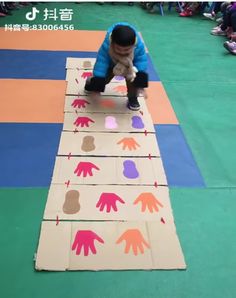 STOPALA IN DLANI SO LAHKO TUDI POMEŠANE PO PROSTORU.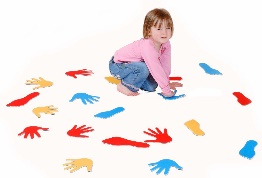 Prispevala: Petra Badoko, dipl. vzg. predš. otr. 